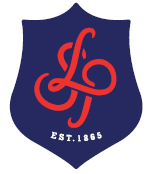 Pre-assessment content reviewPre-assessment skills reviewPost-assessment reviewRevision planning Subject: MathematicsYear: Y12Topic: 2 Binomial What and Why: The word binomial simply means “two numbers”. This unit begins with this simple concept, and develop a great deal of sophisticated mathematical ideas from there. You will touch on statistics, combinatorics, expansions and even the concept of limits! This will prepare you for several topics, both later in year 12 and in year 13.Key termsBinomial DistributionKnow the criteria for when the binomial distribution can be used.Define a distribution in the form X~B(n,p)Find the individual probabilities using the distributionFind the cumulative probabilitiesKnow how to use a calculatorCombinations and PermutationsUse factorials (!)Understand how the calculator uses factorials to find combinations with the nCr  buttonUnderstand what is meant by a permutation and how it is found on a calculatorBinomial Series and TheoremDefine what a series isExplore Pascal’s triangle for natural numbersUse Pascal’s triangle to form a more general form of the binomial theorem Know and find the range of validity for any given series expansion. Binomial ExpansionUse Pascal’s triangle or binomial theorem to expand expressions in the form (1+x)n or (a+b)n for n=1,2,3,4,....Use Pascal’s triangle or binomial theorem to expand expressions in the form (1+x)n or (a+b)n for integer powersUse Pascal’s triangle or binomial theorem to expand expressions in the form (1+x)n or (a+b)n for non- integer powers. Find the expansion of algebraic fractions using partial fractions. Limits: Understand the difference between diverge and convergeUnderstand what the modulus of a number means Understand the restrictions in the binomial expansionUse the binomial series expansion to approximate solutionsSpecification pointPre-readingApplication and Assessment (date)Independent  learningExtension – Cultural Capital and ReadingD1N1N3Topics you should be confident in prior to unit: Probability including Cumulative probability Index LawsExpanding brackets up to and including three and four bracketsPartial fractions  WebsitesBinomial Series/Theorem: https://revisionmaths.com/advanced-level-maths-revision/pure-maths/algebra/binomial-series https://medium.com/i-math/the-binomial-theorem-explained-6464f41e5268Binomial Probabilityhttps://www.intmath.com/counting-probability/12-binomial-probability-distributions.phpEnd of unit assessment 50% seen 50% unseen90% pass needed or resit required. Kerboodle Online LoginMy MathsExam SolutionsMaths Genie Online Mathematical articles and content can be found here: https://plus.maths.org/content/ Recommended Reading:Why Do Buses Come in Threes?: The Hidden Maths of Everyday Life - Rob EastawayThe Millennium Problems – Rob Devlin Enrichment https://undergroundmathematics.org/counting-and-binomials/r5563I feel secure inI need to focus onMy action planI feel secure inI need to focus onMy action planWeaknesses in content knowledgeSkills I need to focus onMy action planRetest / review – teacher and student commentRetest / review – teacher and student commentRetest / review – teacher and student commentSpec pointNotes completeRevision materialsPast paper Qs Timed conditions